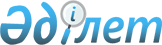 Астрахан аудандық мәслихатының 2012 жылғы 21 желтоқсандағы № 5С-12-2 "2013-2015 жылдарға арналған аудандық бюджет туралы" шешіміне өзгерістер енгізу туралы
					
			Күшін жойған
			
			
		
					Ақмола облысы Астрахан аудандық мәслихатының 2013 жылғы 27 ақпандағы № 5С-13-2 шешімі. Ақмола облысының Әділет департаментінде 2013 жылғы 12 наурызда № 3676 болып тіркелді. Қолданылу мерзімінің аяқталуына байланысты күші жойылды - (Ақмола облысы Астрахан аудандық мәслихатының 2014 жылғы 5 қарашадағы № 116 хатымен)      Ескерту. Қолданылу мерзімінің аяқталуына байланысты күші жойылды - (Ақмола облысы Астрахан аудандық мәслихатының 05.11.2014 № 116 хатымен).      РҚАО ескертпесі.

      Құжаттың мәтінінде түпнұсқаның пунктуациясы мен орфографиясы сақталған.

      Қазақстан Республикасының 2008 жылғы 4 желтоқсандағы Бюджет кодексінің 106 бабының 2 тармағының 4) тармақшасына, «Қазақстан Республикасындағы жергілікті мемлекеттік басқару және өзін-өзі басқару туралы» Қазақстан Республикасының 2001 жылғы 23 қаңтардағы Заңының 6 бабының 1 тармағының 1) тармақшасына сәйкес, Астрахан аудандық мәслихат ШЕШІМ ЕТТІ:



      1. Астрахан аудандық мәслихатының «2013-2015 жылдарға арналған аудандық бюджет туралы» 2012 жылғы 21 желтоқсандағы № 5С-12-2 (Нормативтік құқықтық актілерді мемлекеттік тіркеу тізілімінде № 3578 тіркелген, 2013 жылғы 11 қаңтарда аудандық «Маяк» газетінде жарияланған) шешіміне келесі өзгерістер енгізілсін:



      1 тармақ жаңа редакцияда баяндалсын:



      «1. 2013-2015 жылдарға арналған аудандық бюджет 1, 2 және 3 қосымшаларға сәйкес, оның ішінде 2013 жылға келесі көлемдерде бекітілсін:



      1) түсімдер – 2204994,0 мың теңге, оның ішінде:



      салықтық түсімдер – 338472,0 мың теңге;



      салықтық емес түсімдер – 6085,0 мың теңге;



      негізгі капиталды сатудан түсетін түсімдер – 8000,0 мың теңге;



      трансферттердің түсімдері – 1852437,0 мың теңге;



      2) шығындар – 2219161,1 мың теңге;



      3) таза бюджеттік несие беру – 11677,9 мың теңге, оның ішінде:



      бюджеттік кредиттер – 15579,9 мың теңге;



      бюджеттік кредиттерді өтеу – 3902,0 мың теңге;



      4) қаржы активтерімен болатын операциялар бойынша сальдо – 45500,0 мың теңге;



      қаржы активтерін сатып алу – 45500,0 мың теңге;



      мемлекеттің қаржы активтерін сатудан түскен түсімдер – 0 мың теңге;



      5) бюджет тапшылығы (профицит) – -71345,0 мың теңге;



      6) бюджет тапшылығын қаржыландыру (профицитті пайдалану) – 71345,0 мың теңге»;



      көрсетілген шешімнің 1, 4, 5, 6 қосымшалары осы шешімнің 1, 2, 3, 4 қосымшаларына сәйкес жаңа редакцияда баяндалсын.



      2. Осы шешім Ақмола облысы Әділет департаментінде мемлекеттік тіркелген күнінен бастап күшіне енеді және 2013 жылдың 1 қаңтарынан бастап қолданысқа енгізіледі.      Астрахан аудандық мәслихатының

      сессия төрағасы                            Н.Сейілов      Астрахан аудандық

      мәслихатының хатшысы                       В.Собеский      «КЕЛІСІЛДІ»      Астрахан ауданының әкімі                   Т.Ерсейітов

Астрахан аудандық мәслихатының

2013 жылғы 27 ақпандағы    

№ 5С-13-2 шешіміне       

1 қосымша            Астрахан аудандық мәслихатының

2012 жылғы 21 желтоқсандағы 

№ 5С-12-2 шешіміне      

1 қосымша            

2013 жылға арналған аудандық бюджет

Астрахан аудандық мәслихатының

2013 жылғы 27 ақпандағы    

№ 5С-13-2 шешіміне      

2 қосымша          Астрахан аудандық мәслихатының

2012 жылғы 21 желтоқсандағы 

№ 5С-12-2 шешіміне     

4 қосымша           

2013 жылға арналған республикалық бюджеттің нысаналы трасферттері мен бюджеттік несиелері

Астрахан аудандық мәслихатының

2013 жылғы 27 ақпандағы    

№ 5С-13-2 шешіміне      

3 қосымша          Астрахан аудандық мәслихатының

2012 жылғы 21 желтоқсандағы 

№ 5С-12-2 шешіміне      

5 қосымша           

2013 жылға облыстық бюджеттен нысаналы трансферттер

Астрахан аудандық мәслихатының

2013 жылғы 27 ақпандағы   

№ 5С-13-2 шешіміне     

4 қосымша          Астрахан аудандық мәслихатының

2012 жылғы 21 желтоқсандағы 

№ 5С-12-2 шешіміне     

6 қосымша           

2013 жылға ауылдық (селолық) округтердің бюджеттік бағдарламалары
					© 2012. Қазақстан Республикасы Әділет министрлігінің «Қазақстан Республикасының Заңнама және құқықтық ақпарат институты» ШЖҚ РМК
				санаттарсанаттарсанаттарсанаттарСома, мың теңгесыныптарсыныптарсыныптарСома, мың теңгесыныпшасыныпшаСома, мың теңгеАтауларСома, мың теңгеI. КІРІСТЕР2204994,01Салықтық түсімдер33847201Табыс салығы158002Жеке табыс салығы1580003Әлеуметтік салық1466201Әлеуметтік салық14662004Меншікке салынатын салықтар1616361Мүлікке салынатын салықтар1212113Жер салығы51904Көлік құралдарына салынатын салық276605Бірыңғай жер салығы757505Тауарларға, жұмыстарға және қызметтерге салынатын ішкі салықтар114362Акциздер24313Табиғи және басқа ресурстарды пайдаланғаны үшін түсетін түсімдер42874Кәсіпкерлік және кәсіби қызметті жүргізгені үшін алынатын алымдар46785Ойын бизнесіне салық4008Заңдық мәнді іс-әрекеттерді жасағаны және (немесе) оған уәкілеттігі бар мемлекеттік органдар немесе лауазымды адамдар құжаттар бергені үшін алынатын міндетті төлемдер29801Мемлекеттік баж29802Салықтық емес түсімдер608501Мемлекеттік меншіктен түсетін кірістер8685Мемлекет меншігіндегі мүлікті жалға беруден түсетін кірістер8607Мемлекеттік бюджеттен берілген кредиттер бойынша сыйақылар802Мемлекеттік бюджеттен қаржыландырылатын мемлекеттік мекемелердің тауарларды (жұмыстарды, қызметтерді) өткізуінен түсетін түсімдер1601Мемлекеттік бюджеттен қаржыландырылатын мемлекеттік мекемелердің тауарларды (жұмыстарды, қызметтерді) өткізуінен түсетін түсімдер16004Мемлекеттік бюджеттен қаржыландырылатын, сондай-ақ Қазақстан Республикасы Ұлттық Банкінің бюджетінен (шығыстар сметасынан) ұсталатын және қаржыландырылатын мемлекеттік мекемелер салатын айыппұлдар, өсімпұлдар, санкциялар, өндіріп алулар45601Мұнай секторы ұйымдарынан түсетін түсімдерді қоспағанда, мемлекеттік бюджеттен қаржыландырылатын, сондай-ақ Қазақстан Республикасы Ұлттық Банкінің бюджетінен (шығыстар сметасынан) ұсталатын және қаржыландырылатын мемлекеттік мекемелер салатын айыппұлдар, өсімпұлдар, санкциялар, өндіріп алулар456006Басқа да салықтық емес түсімдер4971Басқа да салықтық емес түсімдер4973Негізгі капиталды сатудан түсетін түсімдер800003Жерді және материалдық емес активтерді сату80001Жерді сату80004Трансферттердің түсімдері1852437,002Мемлекеттік басқарудың жоғары тұрған органдарынан түсетін трансферттер1852437,02Облыстық бюджеттен түсетін трансферттер1852437Функционалдық топФункционалдық топФункционалдық топФункционалдық топСомаБюджеттік бағдарламалардың әкімшісіБюджеттік бағдарламалардың әкімшісіБюджеттік бағдарламалардың әкімшісіСомаБағдарламаБағдарламаСомаАтауларСомаII. ШЫҒЫНДАР2219161,11Жалпы сипаттағы мемлекеттiк қызметтер210510,6112Аудан (облыстық маңызы бар қала) мәслихатының аппараты13872,0001Аудан (облыстық маңызы бар қала) мәслихатының қызметін қамтамасыз ету жөніндегі қызметтер13832,0003Мемлекеттік органның күрделі шығыстары40,0122Аудан (облыстық маңызы бар қала) әкiмінің аппараты61335,2001Аудан (облыстық маңызы бар қала) әкiмінің қызметін қамтамасыз ету жөніндегі қызметтер61195,2003Мемлекеттік органның күрделі шығыстары140,0123Қаладағы аудан, аудандық маңызы бар қала, кент, ауыл (село), ауылдық (селолық) округ әкімінің аппараты114445,4001Қаладағы аудан, аудандық маңызы бар қаланың, кент, ауыл (село), ауылдық (селолық) округ әкімінің қызметін қамтамасыз ету жөніндегі қызметтер113362,4022Мемлекеттік органның күрделі шығыстары1083,0459Ауданның (облыстық маңызы бар қаланың) экономика және қаржы бөлімі20858,0001Ауданның (облыстық маңызы бар қаланың) экономикалық саясатын қалыптастыру мен дамыту, мемлекеттік жоспарлау, бюджеттік атқару және коммуналдық меншігін басқару саласындағы мемлекеттік саясатты іске асыру жөніндегі қызметтер19371,0003Салық салу мақсатында мүлікті бағалауды жүргізу277,0010Жекешелендіру, коммуналдық меншікті басқару, жекешелендіруден кейінгі қызмет және осыған байланысты дауларды реттеу535,0011Коммуналдық меншікке түскен мүлікті есепке алу, сақтау, бағалау және сату535,0015Мемлекеттік органның күрделі шығыстары140,02Қорғаныс10720,9122Аудан (облыстық маңызы бар қала) әкiмінің аппараты10720,9005Жалпыға бірдей әскери міндетті атқару шеңберіндегі іс-шаралар2065,0006Аудан (облыстық маңызы бар қала) ауқымындағы төтенше жағдайлардың алдын алу және оларды жою8655,94Бiлiм беру1375374,0464Ауданның (облыстық маңызы бар қаланың) білім бөлімі1225652,0001Жергілікті деңгейде білім беру саласындағы мемлекеттік саясатты іске асыру жөніндегі қызметтер12698,0003Жалпы білім беру988438,0005Ауданның (облыстық маңызы бар қаланың) мемлекеттiк бiлiм беру мекемелер үшiн оқулықтар мен оқу-әдістемелік кешендерді сатып алу және жеткiзу5907,0006Балаларға қосымша білім беру17524,0009Мектепке дейінгі тәрбие ұйымдарының қызметін қамтамасыз ету62714,0012Мемлекеттік органның күрделі шығыстары420,0015Жетім баланы (жетім балаларды) және ата-аналарының қамқорынсыз қалған баланы (балаларды) күтіп-ұстауға асыраушыларына ай сайынғы ақшалай қаражат төлемдері11281,0020Үйде оқытылатын мүгедек балаларды жабдықпен, бағдарламалық қамтыммен қамтамасыз ету151,0040Мектепке дейінгі білім беру ұйымдарында мемлекеттік білім беру тапсырысын іске асыруға60181,0067Ведомстволық бағыныстағы мемлекеттік мекемелерінің және ұйымдарының күрделі шығыстары66338,0467Ауданның (облыстық маңызы бар қаланың) құрылыс бөлімі149722,0037Білім беру объектілерін салу және реконструкциялау149722,06Әлеуметтiк көмек және әлеуметтiк қамсыздандыру73751,2123Қаладағы аудан, аудандық маңызы бар қала, кент, ауыл (село), ауылдық (селолық) округ әкімінің аппараты16245,2003Мұқтаж азаматтарға үйінде әлеуметтiк көмек көрсету16245,2451Ауданның (облыстық маңызы бар қаланың) жұмыспен қамту және әлеуметтік бағдарламалар бөлімі57506,0001Жергілікті деңгейде халық үшін әлеуметтік бағдарламаларды жұмыспен қамтуды қамтамасыз етуді іске асыру саласындағы мемлекеттік саясатты іске асыру жөніндегі қызметтер17574,0002Еңбекпен қамту бағдарламасы20256,0005Мемлекеттік атаулы әлеуметтік көмек3069,0006Тұрғын үй көмегі612,0007Жергілікті өкілетті органдардың шешімі бойынша мұқтаж азаматтардың жекелеген топтарына әлеуметтік көмек4028,0010Үйден тәрбиеленіп оқытылатын мүгедек балаларды материалдық қамтамасыз ету363,0011Жәрдемақыларды және басқа да әлеуметтік төлемдерді есептеу, төлеу мен жеткізу бойынша қызметтерге ақы төлеу284,001618 жасқа дейінгі балаларға мемлекеттік жәрдемақылар8025,0017Мүгедектерді оңалту жеке бағдарламасына сәйкес, мұқтаж мүгедектерді міндетті гигиеналық құралдармен және ымдау тілі мамандарының қызмет көрсетуін, жеке көмекшілермен қамтамасыз ету2955,0021Мемлекеттік органның күрделі шығыстары340,07Тұрғын үй-коммуналдық шаруашылық271737,4123Қаладағы аудан, аудандық маңызы бар қала, кент, ауыл (село), ауылдық (селолық) округ әкімінің аппараты25298,0008Елді мекендерде көшелерді жарықтандыру8505,0009Елді мекендердің санитариясын қамтамасыз ету1032,2010Жерлеу орындарын күтіп-ұстау және туысы жоқ адамдарды жерлеу5195,0011Елді мекендерді абаттандыру мен көгалдандыру10565,8458Ауданның (облыстық маңызы бар қаланың) тұрғын үй-коммуналдық шаруашылығы, жолаушылар көлігі және автомобиль жолдары бөлімі54781,4003Мемлекеттік тұрғын үй қорының сақталуын ұйымдастыру3000,0018Елді мекендерді абаттандыру және көгалдандыру32781,4026Ауданның (облыстық маңызы бар қаланың) коммуналдық меншігіндегі жылу жүйелерін қолдануды ұйымдастыру19000,0467Ауданның (облыстық маңызы бар қаланың) құрылыс бөлімі191658,0003Мемлекеттік коммуналдық тұрғын үй қорының тұрғын үйін жобалау, салу және (немесе) сатып алу2390,0004Инженерлік коммуникациялық инфрақұрылымды жобалау, дамыту, жайластыру және (немесе) сатып алу1260,0058Елді мекендердегі сумен жабдықтау және су бұру жүйелерін дамыту188008,08Мәдениет, спорт, туризм және ақпараттық кеңістiк105920,0455Ауданның (облыстық маңызы бар қаланың) мәдениет және тілдерді дамыту бөлімі77538,0001Жергілікті деңгейде тілдерді және мәдениетті дамыту саласындағы мемлекеттік саясатты іске асыру жөніндегі қызметтер5262,0003Мәдени-демалыс жұмысын қолдау39356,0006Аудандық (қалалық) кiтапханалардың жұмыс iстеуi16495,0007Мемлекеттік тілді және Қазақстан халықтарының басқа да тілдерін дамыту5992,0032Ведомстволық бағыныстағы мемлекеттік мекемелерінің және ұйымдарының күрделі шығыстары10433,0456Ауданның (облыстық маңызы бар қаланың) ішкі саясат бөлімі10613,0001Жергілікті деңгейде ақпарат, мемлекеттілікті нығайту және азаматтардың әлеуметтік сенімділігін қалыптастыру саласында мемлекеттік саясатты іске асыру жөніндегі қызметтер5445,0002Газеттер мен журналдар арқылы мемлекеттік ақпараттық саясат жүргізу жөніндегі қызметтер4366,0003Жастар саясаты саласында іс-шараларды іске асыру802,0465Ауданның (облыстық маңызы бар қаланың) Дене шынықтыру және спорт бөлімі14769,0001Жергілікті деңгейде дене шынықтыру және спорт саласындағы мемлекеттік саясатты іске асыру жөніндегі қызметтер4684,0004Мемлекеттік органның күрделі шығыстары3200,0006Аудандық (облыстық маңызы бар қаланың) деңгейде спорттық жарыстар өткiзу2649,0007Әртүрлі спорт түрлері бойынша аудан (облыстық маңызы бар қаланың) құрама командаларының мүшелерін дайындау және олардың облыстық спорт жарыстарына қатысуы4236,0467Ауданның (облыстық маңызы бар қаланың) құрылыс бөлімі3000,0008Спорт және туризм объектілерін дамыту3000,010Ауыл, су, орман, балық шаруашылығы, ерекше қорғалатын табиғи аумақтар, қоршаған ортаны және жануарлар дүниесін қорғау, жер қатынастары82361,0459Ауданның (облыстық маңызы бар қаланың) экономика және қаржы бөлімі4061,0099Мамандардың әлеуметтік көмек көрсетуі жөніндегі шараларды іске асыру4061,0473Ауданның (облыстық маңызы бар қаланың) ветеринария бөлімі59784,0001Жергілікті деңгейде ветеринария саласындағы мемлекеттік саясатты іске асыру жөніндегі қызметтер5999,0003Мемлекеттік органның күрделі шығыстары167,0007Қаңғыбас иттер мен мысықтарды аулауды және жоюды ұйымдастыру730,0010Ауыл шаруашылығы жануарларын бірдейлендіру жөніндегі іс-шараларды жүргізу1092,0011Эпизоотияға қарсы іс-шаралар жүргізу51796,0477Ауданның (облыстық маңызы бар қаланың) ауыл шаруашылығы мен жер қатынастары бөлімі18516,0001Жергілікті деңгейде ауыл шаруашылығы және жер қатынастары саласындағы мемлекеттік саясатты іске асыру жөніндегі қызметтер15977,0010Жерді аймақтарға бөлу жөніндегі жұмыстарды ұйымдастыру2539,011Өнеркәсіп, сәулет, қала құрылысы және құрылыс қызметі27307,0467Ауданның (облыстық маңызы бар қаланың) құрылыс бөлімі7495,0001Жергілікті деңгейде құрылыс саласындағы мемлекеттік саясатты іске асыру жөніндегі қызметтер7430,0017Мемлекеттік органның күрделі шығыстары65,0468Ауданның (облыстық маңызы бар қаланың) сәулет және қала құрылысы бөлімі19812,0001Жергілікті деңгейде сәулет және қала құрылысы саласындағы мемлекеттік саясатты іске асыру жөніндегі қызметтер4632,0003Ауданның қала құрылысы даму аумағын және елді мекендердің бас жоспарлары схемаларын әзірлеу15100,0004Мемлекеттік органның күрделі шығыстары80,012Көлік және коммуникация21255,0123Қаладағы аудан, аудандық маңызы бар қала, кент, ауыл (село), ауылдық (селолық) округ әкімінің аппараты1255,0013Аудандық маңызы бар қалаларда, кенттерде, ауылдарда (селоларда), ауылдық (селолық) округтерде автомобиль жолдарының жұмыс істеуін қамтамасыз ету1255,0458Ауданның (облыстық маңызы бар қаланың) тұрғын үй-коммуналдық шаруашылығы, жолаушылар көлігі және автомобиль жолдары бөлімі20000,0023Автомобиль жолдарының жұмыс істеуін қамтамасыз ету20000,013Басқалар40216,0123Қаладағы аудан, аудандық маңызы бар қала, кент, ауыл (село), ауылдық (селолық) округ әкімінің аппараты20228,0040"Өңірлерді дамыту" бағдарламасы шеңберінде өңірлерді экономикалық дамытуға жәрдемдесу бойынша шараларды іске асыру20228,0458Ауданның (облыстық маңызы бар қаланың) тұрғын үй-коммуналдық шаруашылығы, жолаушылар көлігі және автомобиль жолдары бөлімі7374,0001Жергілікті деңгейде тұрғын үй-коммуналдық шаруашылығы, жолаушылар көлігі және автомобиль жолдарды саласындағы мемлекеттік саясатты іске асыру жөніндегі қызметтер7374,0459Ауданның (облыстық маңызы бар қаланың) экономика және қаржы бөлімі7000,0012Ауданның (облыстық маңызы бар қаланың) жергілікті атқарушы органының резерві7000,0469Ауданның (облыстық маңызы бар қаланың) кәсіпкерлік бөлімі5614,0001Жергілікті деңгейде кәсіпкерлік пен өнеркәсіпті дамыту саласындағы мемлекеттік саясатты іске асыру жөніндегі қызметтер5614,014Борышқа қызмет көрсету8,0459Ауданның (облыстық маңызы бар қаланың) экономика және қаржы бөлімі8,0021Жергілікті атқарушы органдардың облыстық бюджеттен қарыздар бойынша сыйақылар мен өзге де төлемдерді төлеу бойынша борышына қызмет көрсету8,0III. Таза бюджеттік несие беру11677,9Бюджеттік несиелер15579,910Ауыл, су, орман, балық шаруашылығы, ерекше қорғалатын табиғи аумақтар, қоршаған ортаны және жануарлар дүниесін қорғау, жер қатынастары15579,9459Ауданның (облыстық маңызы бар қаланың) экономика және қаржы бөлімі15579,9018Мамандарды әлеуметтік қолдау шараларын іске асыру үшін берілетін бюджеттік кредиттер15579,9Бюджеттік кредиттерді өтеу3902,05Бюджеттік кредиттерді өтеу3902,01Бюджеттік кредиттерді өтеу3902,01Мемлекеттік бюджеттен берілген бюджеттік кредиттерді өтеу3902,0IV. Қаржы активтерімен жасалатын операциялар бойынша45500,0Қаржы активтерін сатып алу45500,013Басқалар45500,0458Ауданның (облыстық маңызы бар қаланың) тұрғын үй-коммуналдық шаруашылығы, жолаушылар көлігі және автомобиль жолдары бөлімі45500,0065Заңды тұлғалардың жарғылық капиталын қалыптастыру немесе ұлғайту45500,0Мемлекеттің қаржы активтерін сатудан түсетін түсімдер0,0V. Бюджет тапшылығы (профицит)-71345,0VI. Бюджет тапшылығын қаржыландыру (профицитті пайдалану)71345,0АтауларСома, мың теңгеБАРЛЫҒЫ385598,0Нысаналы ағымдағы трансферттер182011,0соның ішіндеҚаладағы аудан, аудандық маңызы бар қала, кент, ауыл (село), ауылдық (селолық) округ әкімінің аппараты20228,0"Өңірлерді дамыту" бағдарламасы шеңберінде өңірлерді экономикалық дамытуға жәрдемдесу бойынша шараларды іске асыруға20228,0Ауданның (облыстық маңызы бар қаланың) экономика және қаржы бөлімі4061,0Мамандарды әлеуметтік қолдау шараларын жүзеге асыруға4061,0Ауданның (облыстық маңызы бар қаланың) білім бөлімі105926,0Мектепке дейінгі білім беру ұйымдарында мемлекеттік білім беру тапсырысын жүзеге асыруға56320,0Негізгі орта және жалпы орта білім беру мемлекеттік мекемелерінде физика, химия, биология кабинеттерін жабдықтау12291,0Үйінде оқытылатын мүгедек балаларды құралдармен, бағдарламалық қамсыздандыруға151,0Жетім баланы (балаларды) және ата-аналарының қамқорынсыз қалған баланы (балаларды) күтіп-ұстауға асыраушыларына ай сайынғы ақшалай қаражат төлемдері11281,0Мектеп ұстаздарына және мектепке дейінгі білім беру ұйымдарының тәрбиешілеріне білікті жұмысы үшін қосымша төлем мөлшерін арттыруға16583,0Үш деңгейлі жүйесі бойынша біліктілігін жетілдірген мұғалімдерге төлемін арттыруға9300,0Ауданның (облыстық маңызы бар қаланың) ветеринария бөлімі51796,0Эпизоотияға қарсы іс-шаралар жүргізу51796,0Дамуға арналған мақсатты трансферттер188008,0соның ішіндеАуданның (облыстық маңызы бар қаланың) құрылыс бөлімі188008,0Колутон станциясындағы су құбыры желілерін қайта құру48696,0Жалтыр ауылындағы су құбыры және су бұру желілерін қайта құру139312,0Бюджеттік несиелер15579,0Ауданның (облыстық маңызы бар қаланың) экономика және қаржы бөлімі15579,0Ауылдық елді мекендердегі әлеуметтік сала қызметкерлеріне әлеуметтік қолдау көрсету шараларын жүзеге асыру үшін бюджеттік несиелер15579,0АтауларСома, мың теңгеБАРЛЫҒЫ169537,0Ағымдағы нысаналы трансферттер19815,0соның ішіндеАуданның жұмыспен қамту және әлеуметтік бағдарламалар бөлімі1615,0Ұлы Отан соғысының қатысушылары мен мүгедектеріне әлеуметтік көмек көрсетуге коммуналдық қызмет шығындарына656,0Астрахан ауданының аз қамтылған отбасыларынан және Астрахан ауданының ауылдық жерлерден көп балалы отбасыларынан шыққан студенттеріне колледжде оқуын төлеуіне959,0Ауданның (облыстық маңызы бар қаланың) білім бөлімі18200,0Автоматтық өрт сөндіру сигнализациясын орнатуына7900,0Бала бақшалар үшін құрастырмалы-модульдік қазандықтарды сатып алу10300,0Дамытуға арналған нысаналы трансферттер149722,0соның ішіндеАуданның (облыстық маңызы бар қаланың) құрылыс бөлімі149722Оксановка ауылында 80 балаға арналған орта мектеп құрылысы149722№ р/н№ р/н№ р/н№ р/нСома, мың теңгеББӘББӘББӘСома, мың теңгеБағдарламаБағдарламаСома, мың теңгеАтауларСома, мың теңгеБарлығы177471,61Астрахан ауылдық округі42335123001Қаладағы аудан, аудандық маңызы бар қаланың, кент, ауыл (село), ауылдық (селолық) округ әкімінің қызметін қамтамасыз ету жөніндегі қызметтер13635003Мұқтаж азаматтарға үйінде әлеуметтiк көмек көрсету3916008Елді мекендерде көшелерді жарықтандыру6900009Елді мекендердің санитариясын қамтамасыз ету711,2010Жерлеу орындарын күтіп-ұстау және туысы жоқ адамдарды жерлеу5149011Елді мекендерді абаттандыру мен көгалдандыру5287,8013Аудандық маңызы бар қалаларда, кенттерде, ауылдарда (селоларда), ауылдық (селолық) округтерде автомобиль жолдарының жұмыс істеуін қамтамасыз ету1255022Мемлекеттік органның күрделі шығыстары194040"Өңірлерді дамыту" бағдарламасы шеңберінде өңірлерді экономикалық дамытуға жәрдемдесу бойынша шараларды іске асыру52872Бесбидайық ауылдық округі8097123001Қаладағы аудан, аудандық маңызы бар қаланың, кент, ауыл (село), ауылдық (селолық) округ әкімінің қызметін қамтамасыз ету жөніндегі қызметтер7626022Мемлекеттік органдардың күрделі шығыстары59040"Өңірлерді дамыту" бағдарламасы шеңберінде өңірлерді экономикалық дамытуға жәрдемдесу бойынша шараларды іске асыру4123Есіл ауылдық округі10124123001Қаладағы аудан, аудандық маңызы бар қаланың, кент, ауыл (село), ауылдық (селолық) округ әкімінің қызметін қамтамасыз ету жөніндегі қызметтер7915003Мұқтаж азаматтарға үйінде әлеуметтiк көмек көрсету1135022Мемлекеттік органның күрделі шығыстары112040"Өңірлерді дамыту" бағдарламасы шеңберінде өңірлерді экономикалық дамытуға жәрдемдесу бойынша шараларды іске асыру9624Жалтыр ауылдық округі26149,4123001Қаладағы аудан, аудандық маңызы бар қаланың, кент, ауыл (село), ауылдық (селолық) округ әкімінің қызметін қамтамасыз ету жөніндегі қызметтер12599,4003Мұқтаж азаматтарға үйінде әлеуметтiк көмек көрсету2893008Елді мекендерде көшелерді жарықтандыру1605009Елді мекендердің санитариясын қамтамасыз ету321010Жерлеу орындарын күтіп-ұстау және туысы жоқ адамдарды жерлеу46011Елді мекендерді абаттандыру мен көгалдандыру5000040"Өңірлерді дамыту" бағдарламасы шеңберінде өңірлерді экономикалық дамытуға жәрдемдесу бойынша шараларды іске асыру36855Жарсуат ауылдық округі5968123001Қаладағы аудан, аудандық маңызы бар қаланың, кент, ауыл (село), ауылдық (селолық) округ әкімінің қызметін қамтамасыз ету жөніндегі қызметтер5551022Мемлекеттік органның күрделі шығыстары59040"Өңірлерді дамыту" бағдарламасы шеңберінде өңірлерді экономикалық дамытуға жәрдемдесу бойынша шараларды іске асыру3586Каменка ауылдық округі7973123001Қаладағы аудан, аудандық маңызы бар қаланың, кент, ауыл (село), ауылдық (селолық) округ әкімінің қызметін қамтамасыз ету жөніндегі қызметтер6455003Мұқтаж азаматтарға үйінде әлеуметтiк көмек көрсету788022Мемлекеттік органның күрделі шығыстары114040"Өңірлерді дамыту" Бағдарламасы шеңберінде өңірлерді экономикалық дамытуға жәрдемдесу бойынша шараларды іске асыру6167Қызылжар ауылдық округі9845123001Қаладағы аудан, аудандық маңызы бар қаланың, кент, ауыл (село), ауылдық (селолық) округ әкімінің қызметін қамтамасыз ету жөніндегі қызметтер7204003Мұқтаж азаматтарға үйінде әлеуметтiк көмек көрсету1037011Елді мекендерді абаттандыру мен көгалдандыру278022Мемлекеттік органның күрделі шығыстары59040"Өңірлерді дамыту" бағдарламасы шеңберінде өңірлерді экономикалық дамытуға жәрдемдесу бойынша шараларды іске асыру12678Колутон ауылдық округі8528123001Қаладағы аудан, аудандық маңызы бар қаланың, кент, ауыл (село), ауылдық (селолық) округ әкімінің қызметін қамтамасыз ету жөніндегі қызметтер7112003Мұқтаж азаматтарға үйінде әлеуметтiк көмек көрсету587022Мемлекеттік органның күрделі шығыстары59040"Өңірлерді дамыту" бағдарламасы шеңберінде өңірлерді экономикалық дамытуға жәрдемдесу бойынша шараларды іске асыру7709Николаев ауылдық округі9450123001Қаладағы аудан, аудандық маңызы бар қаланың, кент, ауыл (село), ауылдық (селолық) округ әкімінің қызметін қамтамасыз ету жөніндегі қызметтер7583003Мұқтаж азаматтарға үйінде әлеуметтiк көмек көрсету605022Мемлекеттік органның күрделі шығыстары89040"Өңірлерді дамыту" бағдарламасы шеңберінде өңірлерді экономикалық дамытуға жәрдемдесу бойынша шараларды іске асыру117310Новочеркасск ауылдық округі10162123001Қаладағы аудан, аудандық маңызы бар қаланың, кент, ауыл (село), ауылдық (селолық) округ әкімінің қызметін қамтамасыз ету жөніндегі қызметтер7522003Мұқтаж азаматтарға үйінде әлеуметтiк көмек көрсету985022Мемлекеттік органның күрделі шығыстары102024Ақпараттық жүйелер құру0040"Өңірлерді дамыту" бағдарламасы шеңберінде өңірлерді экономикалық дамытуға жәрдемдесу бойынша шараларды іске асыру155311Острогор ауылдық округі8990123001Қаладағы аудан, аудандық маңызы бар қаланың, кент, ауыл (село), ауылдық (селолық) округ әкімінің қызметін қамтамасыз ету жөніндегі қызметтер6262003Мұқтаж азаматтарға үйінде әлеуметтiк көмек көрсету1891022Мемлекеттік органның күрделі шығыстары59040"Өңірлерді дамыту" бағдарламасы шеңберінде өңірлерді экономикалық дамытуға жәрдемдесу бойынша шараларды іске асыру77812Первомай ауылдық округі12273,2123001Қаладағы аудан, аудандық маңызы бар қаланың, кент, ауыл (село), ауылдық (селолық) округ әкімінің қызметін қамтамасыз ету жөніндегі қызметтер8893003Мұқтаж азаматтарға үйінде әлеуметтiк көмек көрсету1503,2022Мемлекеттік органның күрделі шығыстары59040"Өңірлерді дамыту" бағдарламасы шеңберінде өңірлерді экономикалық дамытуға жәрдемдесу бойынша шараларды іске асыру181813Староколутон ауылдық округі9387123001Қаладағы аудан, аудандық маңызы бар қаланың, кент, ауыл (село), ауылдық (селолық) округ әкімінің қызметін қамтамасыз ету жөніндегі қызметтер7720003Мұқтаж азаматтарға үйінде әлеуметтiк көмек көрсету574022Мемлекеттік органның күрделі шығыстары59040"Өңірлерді дамыту" бағдарламасы шеңберінде өңірлерді экономикалық дамытуға жәрдемдесу бойынша шараларды іске асыру103414Ұзынкөл ауылдық округі8190123001Қаладағы аудан, аудандық маңызы бар қаланың, кент, ауыл (село), ауылдық (селолық) округ әкімінің қызметін қамтамасыз ету жөніндегі қызметтер7285003Мұқтаж азаматтарға үйінде әлеуметтiк көмек көрсету331022Мемлекеттік органның күрделі шығыстары59040"Өңірлерді дамыту" бағдарламасы шеңберінде өңірлерді экономикалық дамытуға жәрдемдесу бойынша шараларды іске асыру515